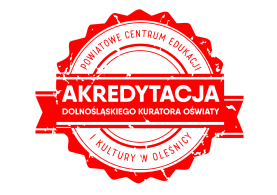 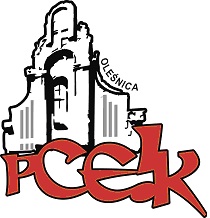 ZAPRASZAMY NA WARSZTAT 
SZKOLENIE STACJONARNEKOD:  K03Adresaci:  Dyrektorzy szkół, nauczyciele, wychowawcyCele:  Poszerzenie świadomości, wiedzy na temat kształtowania postaw uczniów. Doskonalenie umiejętności refleksyjnej postawy nauczycieli wobec programu wychowawczo – profilaktycznego.PROGRAM SZKOLENIA:Postawa – czym jest?Komponenty postawy, czyli o myślach i przekonaniach, o emocjach i ocenach oraz 
o  zachowaniach.Postawy utajone i czynne – dopasowanie i zmiany postaw (jak na nie wpływać?).Postawy a dysonans poznawczy.Jak rozpoznać postawy – zależności pomiędzy wewnętrznymi postawami, a zewnętrznymi działaniami.   Osobowość nauczyciela.Postawy a uprzedzenia, nastawienia, stereotypy.Kształtowanie postaw uczniów.Postawy nauczycieli wobec programu wychowawczo – profilaktycznego oraz jego efektywność.Podsumowanie.Termin szkolenia –   16.09.2020 r.      godz. 16:00 – 19:00Czas trwania – 4 godziny dydaktyczne Miejsce – Spotkanie w Powiatowym Centrum Edukacji i Kultury w OleśnicyOsoba prowadząca  - Iwona Haba - psycholog, trener, konsultant, coach, asesor, współpracownik -wykładowca Dolnośląskiej  Szkoły Wyższej Edukacji, Uniwersytetu Wrocławskiego – wykładowca, współpracownik WSB.Kierownik merytoryczny - Ryszarda Wiśniewska-PaluchOsoby zainteresowane udziałem w formie doskonalenia prosimy o przesyłanie zgłoszeń do 14.09.2020 r. Zgłoszenie na szkolenie następuje poprzez wypełnienie formularza (załączonego do zaproszenia) i przesłanie go pocztą mailową do PCEiK. Ponadto przyjmujemy telefoniczne zgłoszenia na szkolenia. W przypadku korzystania z kontaktu telefonicznego konieczne jest wypełnienie formularza zgłoszenia w dniu rozpoczęcia szkolenia. Uwaga! Ilość miejsc ograniczona. Decyduje kolejność zapisówOdpłatność:● nauczyciele z placówek oświatowych prowadzonych przez Miasta i Gminy, które podpisały z PCEiK porozumienie dotyczące doskonalenia zawodowego nauczycieli na 2020 rok oraz z placówek prowadzonych przez Starostwo Powiatowe w Oleśnicy –  20 zł●  nauczyciele z placówek oświatowych prowadzonych przez Miasta i Gminy, które nie podpisały z PCEiK porozumienia dotyczącego doskonalenia zawodowego nauczycieli na 2020 rok, nauczyciele z placówek niepublicznych  – 80  złWpłaty na konto bankowe Numer konta: 26 9584 0008 2001 0011 4736 0005Rezygnacja z udziału w formie doskonalenia musi nastąpić w formie pisemnej (np. e-mail), najpóźniej na 3 dni robocze przed rozpoczęciem szkolenia. Rezygnacja w terminie późniejszym wiąże się z koniecznością pokrycia kosztów organizacyjnych w wysokości 50%. Nieobecność na szkoleniu lub konferencji nie zwalnia z dokonania opłaty.